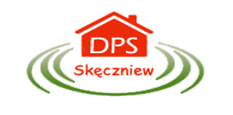 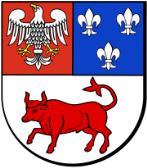 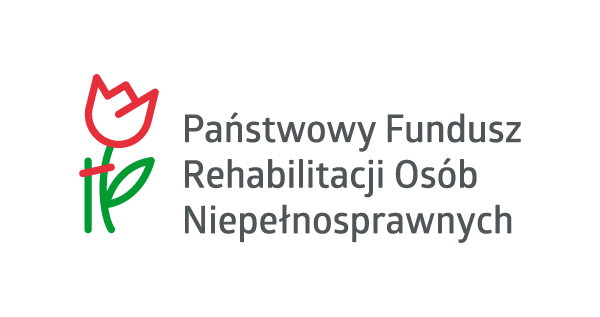 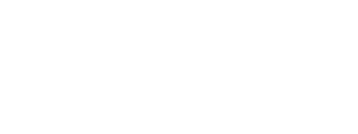 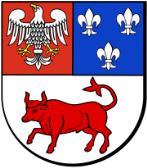 „Pomoc osobom niepełnosprawnym poszkodowanym w wyniku żywiołu lub sytuacji kryzysowych wywołanych chorobami zakaźnymi” Moduł IVFinansowanie ze środków Państwowego Funduszu Rehabilitacji Osób Niepełnosprawnych, dodatkowego wsparcia dla osób niepełnosprawnych, uruchomionego  w 2021 roku w związku                    z ogłoszonym na obszarze Rzeczypospolitej Polskiej stanem epidemii wywołanej wirusem SARS-Cov-2.